ALLEGATO 1	Al Dirigente Scolastico Oggetto: DOMANDA PER OPERATORI PER GLI INTERVENTI DI ASSISTENZA EDUCATIVA SCOLASTICA IN FAVORE DEGLI STUDENTI CON DISABILITA’– A.S. 2023/24.Il/La sottoscritto/a ……………………….…..….. nato/a ……….…….....……….Il………..…. residente in ………………. via/piazza ……………….……………Codice fiscale………………….……………..…… Cellulare ………...………….indirizzo e-mail …………………………..………………….CHIEDEdi partecipare alla selezione di educatore professionale, in quanto in possesso dei requisiti richiesti dal bando. Sotto la sua personale responsabilità,DICHIARAdi aver preso visione del bando;di godere dei diritti politici;di non aver riportato condanne penali, né aver procedimenti penali in corso;di non essere stato destituito o dispensato dall’impiego presso unaPubblica Amministrazione, né trovarsi in alcuna condizione di incompatibilità;di essere in possesso di idoneità fisica, psichica e attitudinale all’impiego richiesto;di assumere l’impegno ad eseguire tutte le attività di competenza dell’Educatore professionale;di garantire la propria disponibilità a prestare servizio attenendosiin modo rigoroso ed insindacabile all’orario di servizio predisposto dall’Istituto;	che i dati riportati nel presente modulo di domanda sono resi ai sensi degli artt.46 e 76 del DPR 28/12/2000, n. 445 “Testo Unico delle disposizioni legislative regolamentari di documentazione amministrativa”.Allega alla presente:dettagliato curriculum vitae in formato europeo;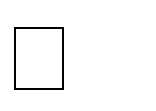 All. 2 debitamente compilato;fotocopia di un documento di identità;fotocopia dei titoli posseduti ovvero autocertificazione ovvero dichiarazione sostitutiva.Il/la sottoscritto/a	autorizza l’Istituto al trattamento dei dati personali ai sensi del D.Lgs 196/03 e dell’art. 13 GDPR solo per i fini istituzionali e necessari per l’espletamento della procedura di cui alla presente domanda.